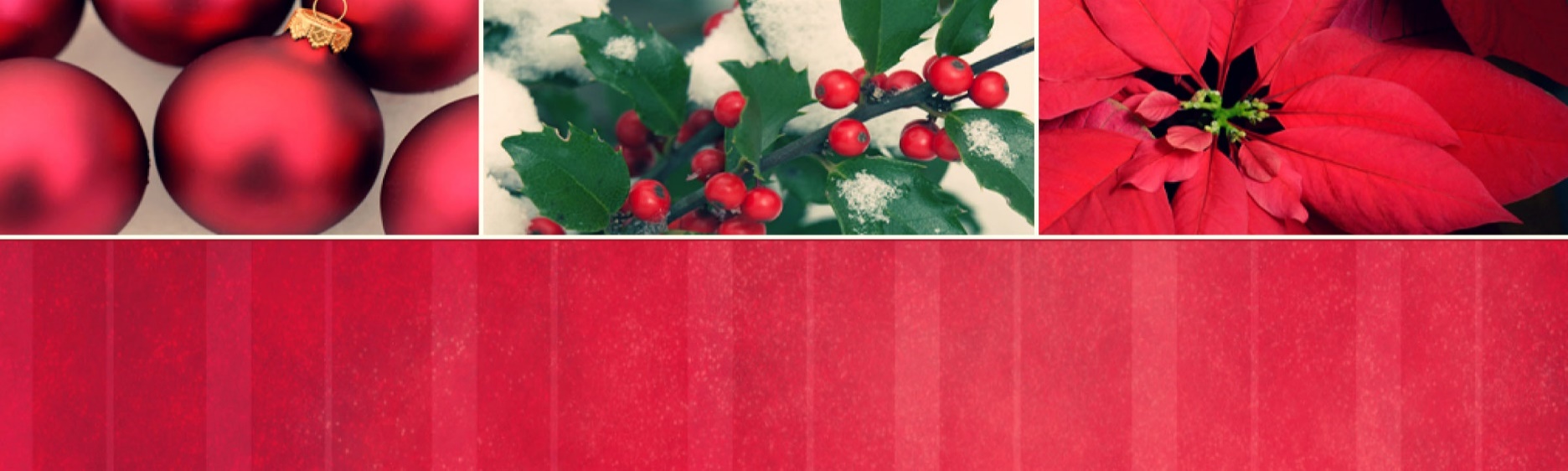 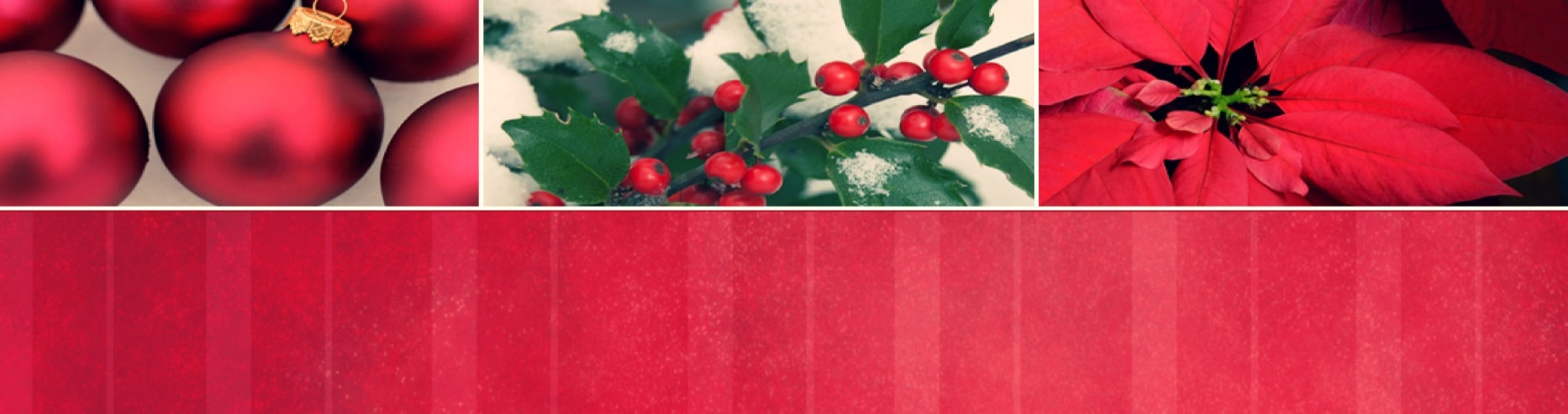 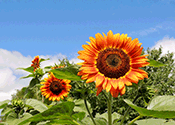 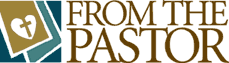 Dear friends,Our bible is very specific about what God requires when we pick a leader or how we conduct our lives. As Christians we cannot pick or choose which of these things we can give ourselves or others a pass on. God requires a higher standard for us, our leaders, and others, if our world, nation, and society are to survive.  Let us pick up our bibles daily and genuinely seek God’s word. And remember when it comes to God’s word, no-one gets a pass. What God Requires of leaders and all his children.-A person who seeks first the Kingdom of God and his righteousness.-A person who loves God with all their heart, mind, strength, and soul.-A person who loves all of God’s children and treats them with dignity.-A person who is above reproach.-A person of peace, love, and understanding who seeks to unite and not divide.-A person who prays for and forgives both friend and enemy. -A person who attends church, reads, studies, knows, teaches, and lives by God’s words.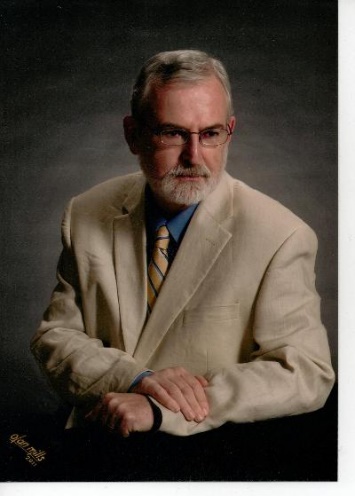 -A person who is faithful to their spouse, and family.-A person who when necessary will defend the word of God over the laws of man.-A person who does not seek to build up their own name, or brag or gloat about themselves but rather seeks to glorify God and considers all others greater than their selves.-A person who will always admit when they are wrong and seek forgiveness from God and from others.-A person who is honest in all things and does not lie.-A person who does not judge others or seek to make himself look better than others.-A person who does not try to hurt, cause pain, disgrace, or get even with others and will work toward the good of all.-A person who is quick to hear, slow to speak or to anger. -A person whose speech is always gracious.-A person who does not love to argue, but rather seek ways to find common ground and understanding.-A person who is not a lover of money or power.-A person who seeks to share all that they have with others.-A person who welcomes the stranger, feeds the hungry, clothes the naked, and visits the sick, lonely, and imprisoned.-A person who can put aside all bitterness, wrath, anger, and malice.  -A person who chooses to defend, honor, and protect not just his family or nation but all of God’s children as well as all that God created on this earth. Love and Peace in Christ,doug Pastor Douglas BentonTrinity United Methodist Church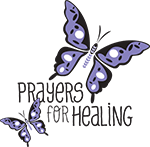 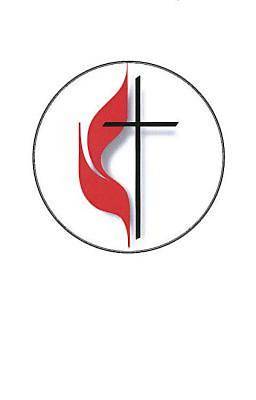 1160 Trinity Church RoadNewberry, SC 29108803-276-1245 Officewww.trinityumcnewberry.netPastor Douglas Benton803-543-0082 Pastor Celldobenton@umcsc.orgwww.trinityumcnewberry.netPLEASE VISIT OUR WEBSITEAS OFTEN AS YOU CAN!Peggy Bogart, Church SecretaryHead Usher: Harry LongshoreChoir Director: Jane PollardOrganist: Eddie WelbornSubstitute Organist: Phyllis SandersVideo Board: Josh Pitts, Caroline Senn,Foster Senn, Bryan WaldropAcolytes/Cross Bearers Coordinator: N/ANewsletter Editor: Harriet Stevenson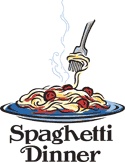 We are a caring church and want to share your concerns. Let us know  if you or someone you know would like to share a prayer request  with us. We will be happy to pray for you. Contact Peggy Bogart, Church Secretary, or Harriet Stevenson, Communications Chairperson, to add or remove names from the Church Prayer List. Nursing Home: Gloria Brehmer, Springfield Place.James Poag, White OakTrinity Member Prayers:  Shirley Berry, Rebecca Bundrick, Jeannette Poag, Robert Pollard, family of Ronnie DavenportFamily and friends of Trinity: Blake Hendrix, Wilson Bowles,  Megan Wainwright, Neil Thomas, Francis Leopard, Harriet Connelly, Kinsley Bouknight, family of Sal Welborn, Janna LongshoreWe have made some changes to our website.  Go to www.newberryumcnewberry.net and let us know what you think.  We have added the weekly bulletin and monthly scripture readings.Sept. and October Readers and Greeters                        Readers          GreetersSept. 5		Harry L.	Watkins M.Sept. 12	Josh P.		Phyllis S.Sept. 19	Dixie W.	Debbie LipscombSept. 26	Crystal W.	Clarissa H.Oct. 3               Frieda K         Linda L.Oct. 10             Foster S.         Clarissa H..Oct. 17             Kelly M.         John P.Oct. 24             Harriet S.        Myrtle L.Oct. 31             Sharon B.        Bridget B.Please contact Phyllis (803-924-3228) or Peggy (803-944-1769) if you are unable to serve or need to switch. Readers will receive a bulletin in the mail with scripture included. Greeters need to be in the Narthex by 10:40 a.m. THANK YOU FOR YOUR SERVICE!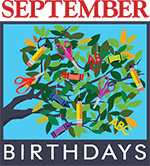 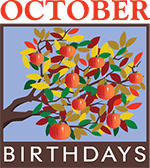 13 – Ruthie Jane Spicer						4 -  Robert Pollard22 – Andrew Morris						7 – Jed Daniel Brehmer      24 – Colton Poag							14 - Marie Somers                24 -  John Pollard 							17 – Laura Mohler      26 – William “Boo” Johnson					21 - John Longshore									22 - Barbara Carter									25 - Rebecca Bundrick									26 - Bryan Waldrop									30 - Frieda Kesler									30 - Johnnie Pitts Jr	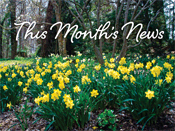 Trinity’s VBS, Barnyard Roundup, presented the children an opportunity to help others. Through donations, they raised $165.00 to purchase chickens, goats, honeybees, and a beehive from Heifer International.  These animal donations will provide milk, eggs, and honey as well as giving families a hand up, increasing access to medicine, school, food, and a sustainable livelihood. 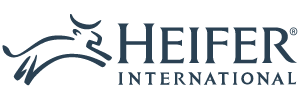 They also donated $165.00 to The Boys Farm in Newberry.  These donations were given in honor of April Wilson, long time VBS director, who was unable to head up VBS this year.	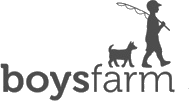   **************************************Kruz Bouknight and Wyatt Pitts attended this year’s Newberry Youth Space Camp. WLTX and their Street Squad came to Newberry to report on the Camp.  Kruz was chosen as one of the students interviewed about being able to watch the live video of Jeff  Bezos’s flight.  Kruz stated that it was very interesting to watch and he was glad he got to see it live.				   ************************************** 	                         Congratulations to Mr. and Mrs. Douglas  Benton			      Joined in Holy Matrimony - August 7, 2021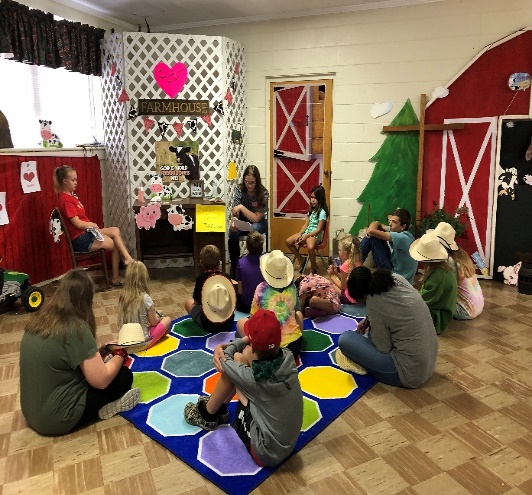 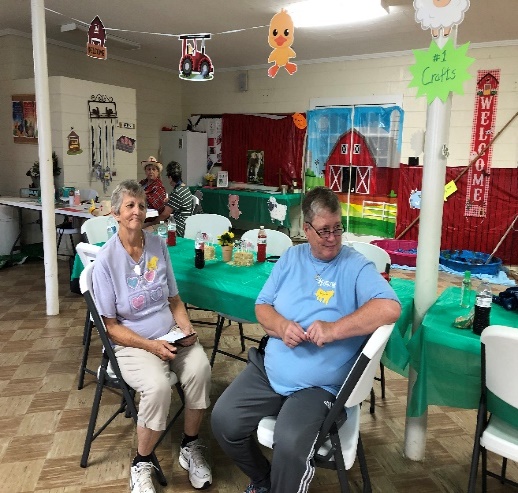 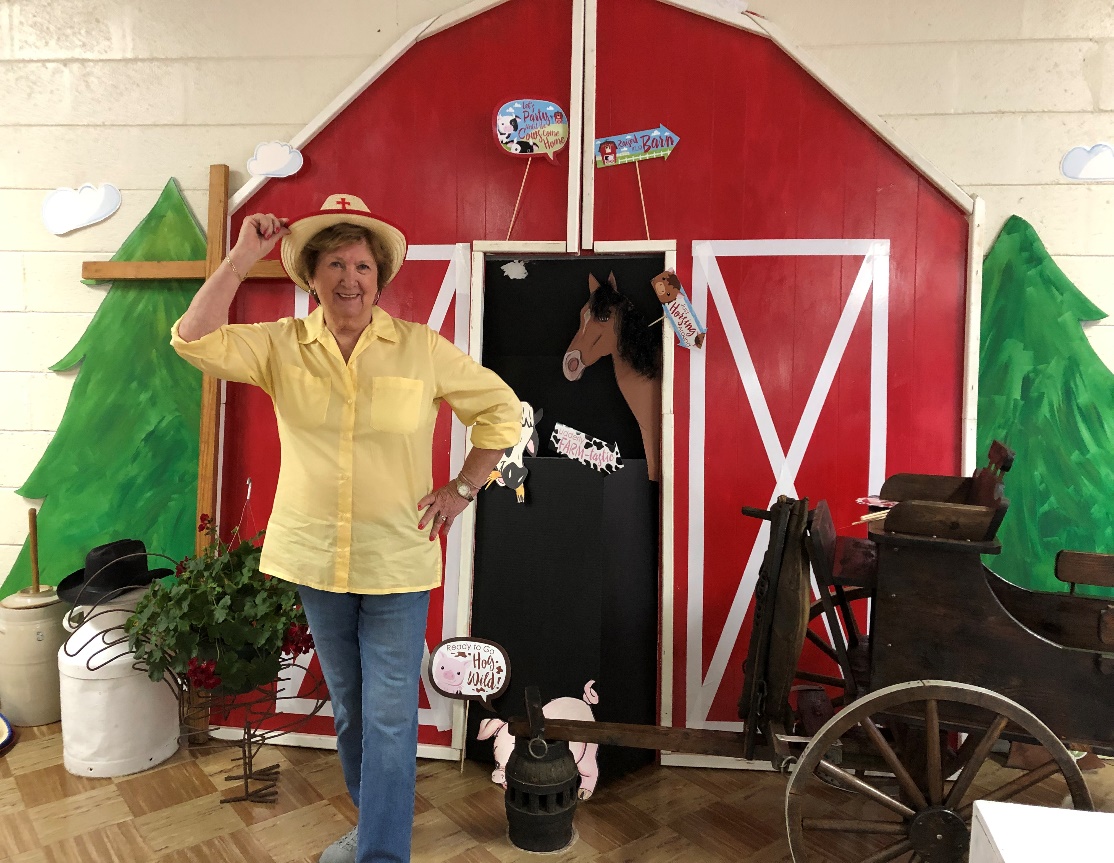 Bible Story Time                             Volunteers Jane W. and Glynda M.    Music-Farmer PhyllisSeptember 12  - Grandparents’ Day – Children/Adults, invite your grandparents to church OR grandparents, invite your grandchild(ren) to church.  This is our day to celebrate you! We will take your photo together after church and the following Sunday, deliver a beautiful 5 x 7 photo,  one for you and one for your grandchild(ren)  that will be cherished forever.  Absolutely FREE! This is our way of saying WE LOVE YOU!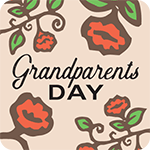 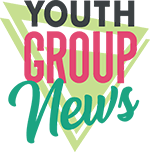 The MYF enjoyed their trip to Carowinds in July.  The Youth also did a wonderful job with Youth Sunday by helping with the service on August 8. The sermon was a skit entitled, “Wake up, Wake Up, The Harvest is Ready”. Participants were Kruz Bouknight, CJ Griffin, Noah Mohler, Wyatt Pitts and Kella Battiste. A beautiful solo entitled “Oceans” was performed by Kella Battiste. Others helped with acolyte, offering, scripture readings, and benediction. MYF meeting - September 12 from 5:00-6:30 p.m. for lesson, games and dinner.     MYF Leaders -  Josh and Erin Pitts																									            October 31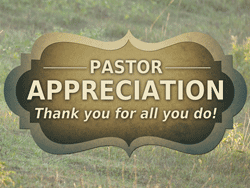 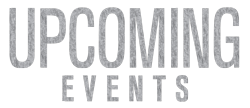 September 1		Trinity Men’s Club – 7:30 p.m.September  6	Labor DaySeptember 7		Trinity Wo men’s Club – 6:00 p.m.September 12        Grandparents Day  - Photos  taken after the  church serviceSeptember 12	MYF meeting at church at 5:00 p.m.September 13	Administrative Council – 6:30 p.m.September 22	First Day of FallSeptember 26	MYF Annual Spaghetti Fundraiser after church (eat it or take out)October		Breast Cancer Awareness  MonthOctober		Pastor Appreciation MonthOctober 4		Trinity Women’s Club  6:00 p.m.October 6		Trinity Men’s ClubOctober 11		Administrative Council – 6:30 p.m.October 17		Wear Pink to church in support of  Breast Cancer victims and survivorsOctober 31		Pastor Appreciation SundayWe`re working on having a Drive-By Trunk or Treat. We don`t yet have all the details as we navigate the safest way to proceed. Stay tuned for more information!                   July 3 Boston Butt and Hash Fundraiser – AS ALWAYS A GREAT SUCCESS!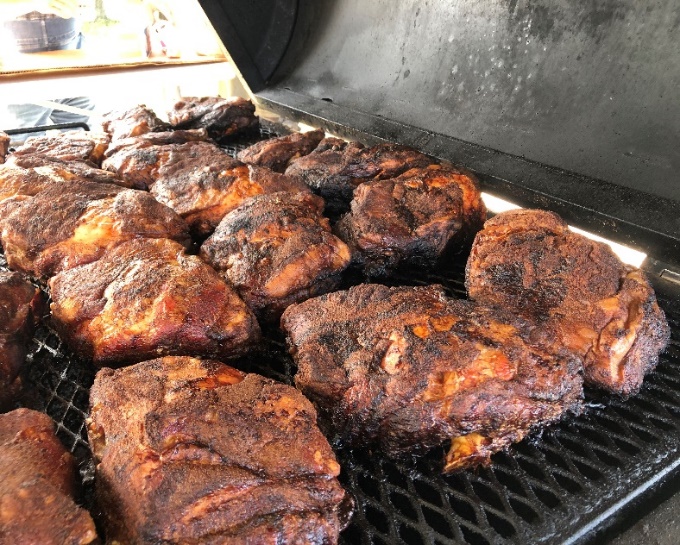 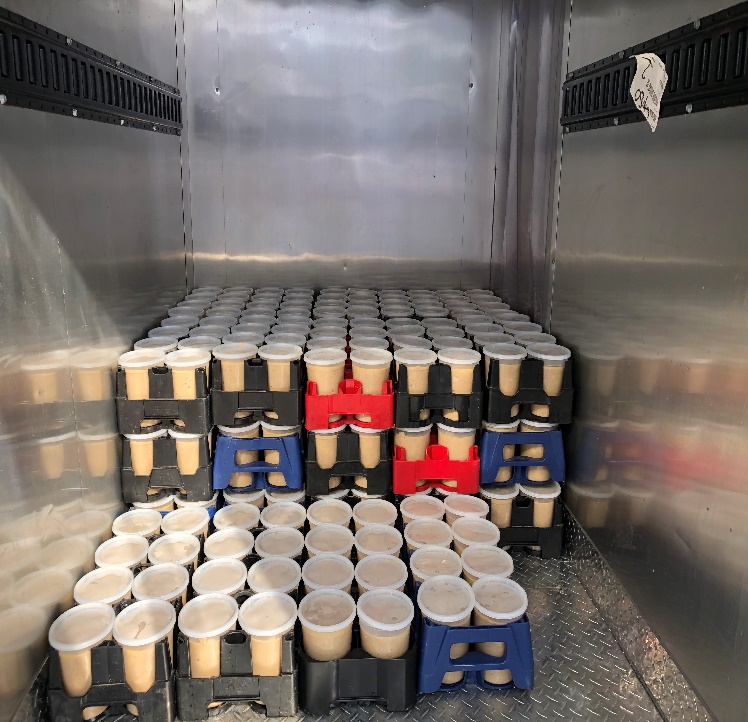                                      Butts						Hash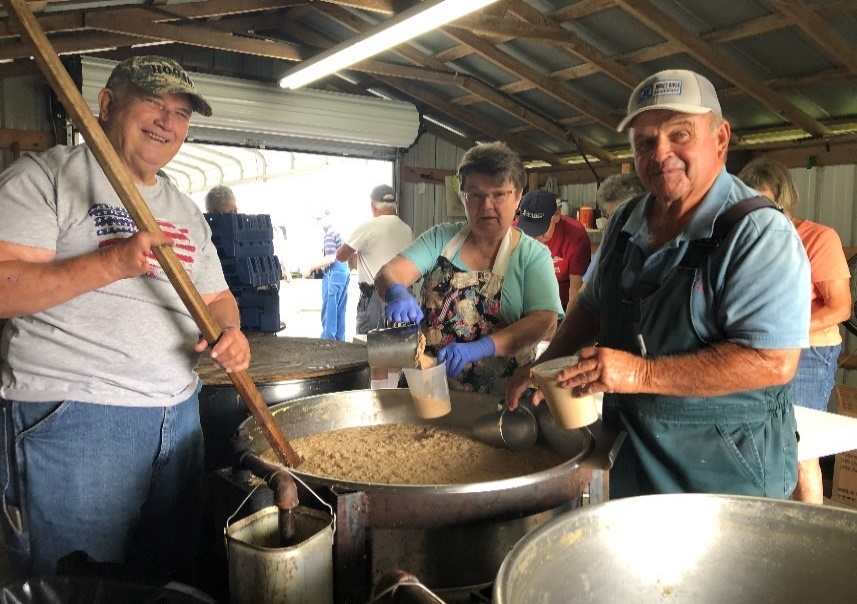 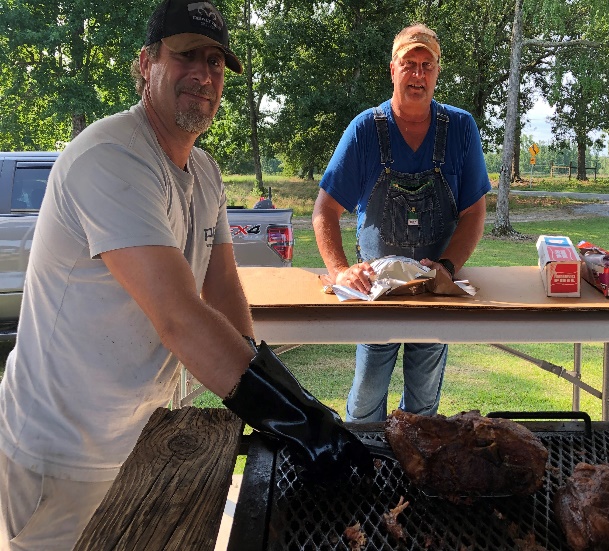             David Stirring; Marie & Johnnie Dipping       Michael B. and Craig K. Wrapping Butts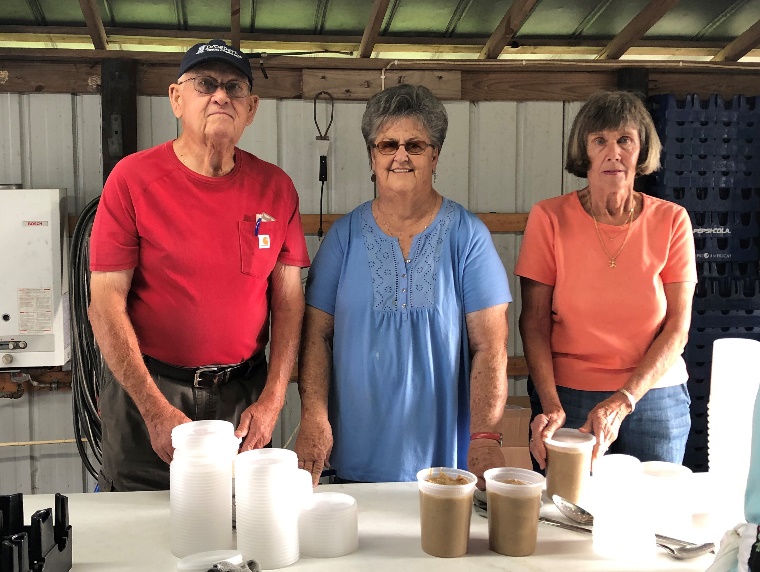 Watkins, Jane, and Joyce Topping Off the HashTHANKS TO ALL WHO HELPED IN ANY WAY!!!Trinity United Methodist Church1160 Trinity Church RoadNewberry, SC 29108Derek Senn, grandson of Wayne and Betsy Black, was recently highlighted in “A Day in the Life of a Park Ranger” on the S. C. State Park Service website. Derek is employed by the S. C. State Park Service and is stationed at Cheraw State Park. Derek is a graduate of Piedmont Technical College.  Derek previously was stationed at Dreher Island State Park.  Thank you, Ranger Derek, for all you do to help protect our natural resources and to welcome park visitors to Cheraw State Park. 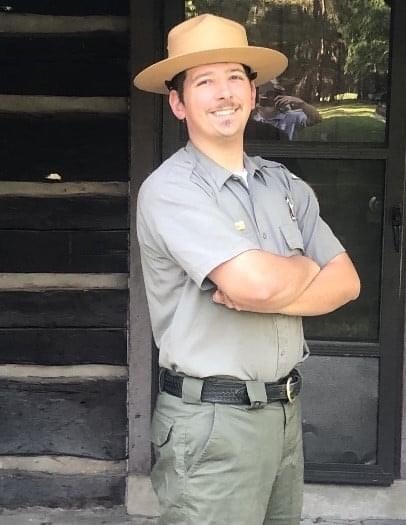                   ***************************************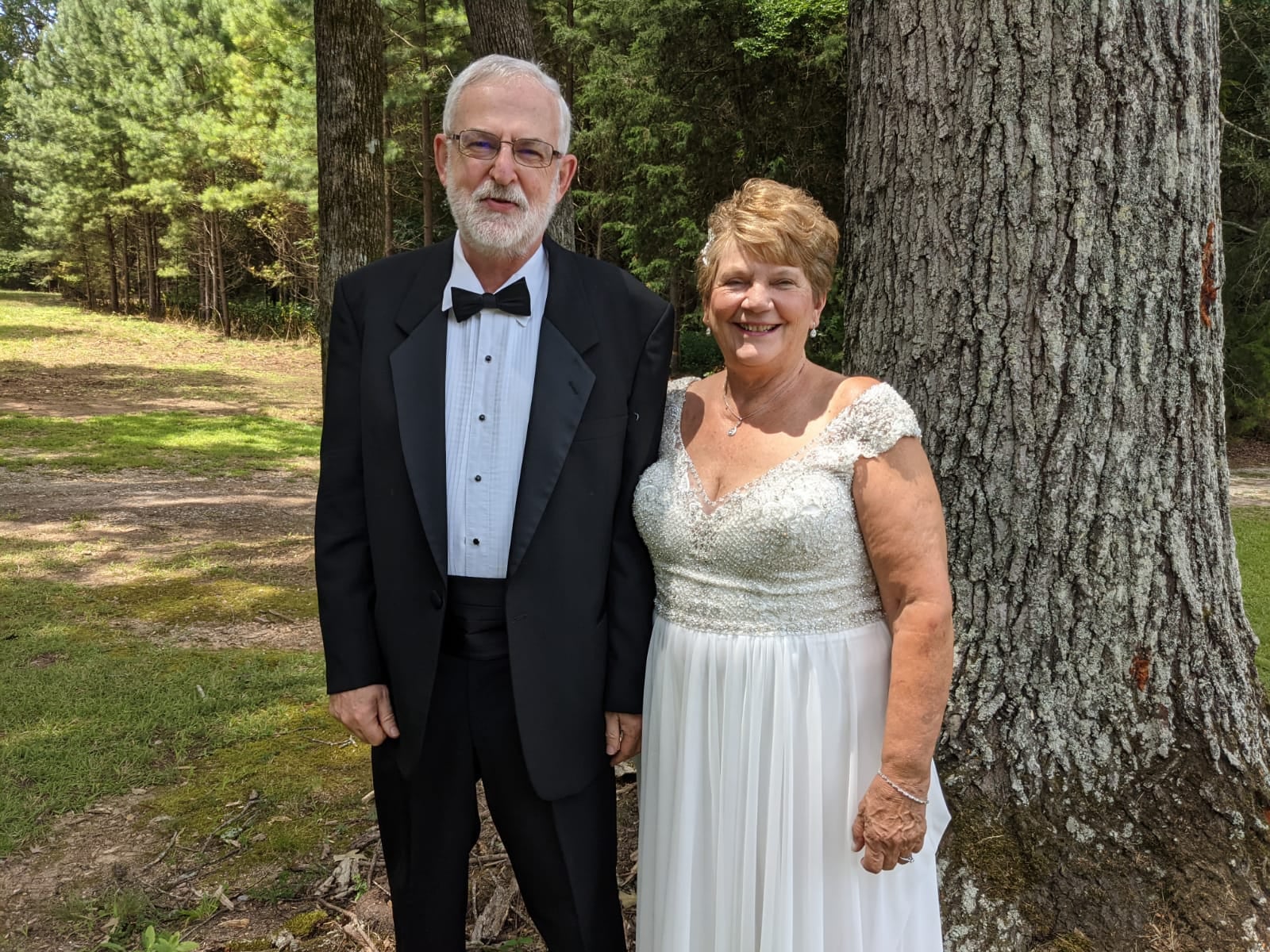 VBS 2021 – A Blessing to All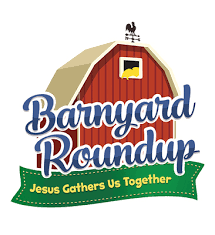 Trinity held a 2-day VBS on August 21 and 22nd with 15 children and 1 student assistant, along with a host of volunteers who helped to make VBS a great success.  Our theme of Barnyard Roundup, Jesus Gathers Us Together was everywhere you looked in the Fellowship Hall.  Jesus did indeed gather us together. The children learned new songs, memorized the 23rd Psalm, told everyone that Jesus loved them and put on a great show on Wednesday evening at the VBS Program. Thanks to all who helped with VBS and to all who attended.  We were very excited to have 9 children out of 16 who were not members of Trinity and who we now consider a part of our “church family”. We hope to see everyone again next year when we go on a completely different journey!Event Coordinators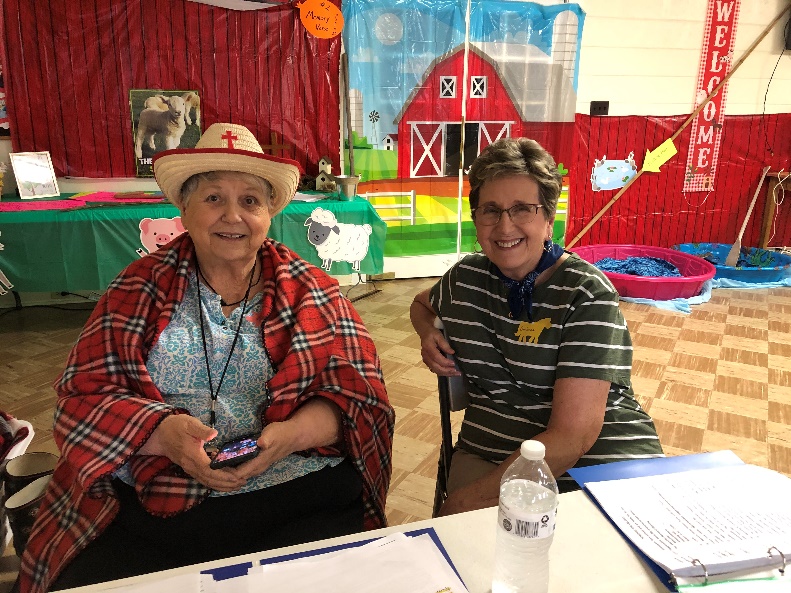 Betsy BlackClarissa HendrixPhyllis SandersHarriet StevensonPastor doug (P Dougie)             Glynda MeadowsBridget Bouknight                     Joan MorrisTaylor Bouknight                       Jane PollardHolly Hendrix                             Barbara RogersShelbie Johnson                       Dixie WaldropDebbie Lipscomb                      Jane WoodwardMyrtle LongshoreSusan LongshoreBetsy and Barbara at RegistrationSpecial thanks to Pastor doug and Holly Myers for performing our skit, Lynn Mohler for making our barn backdrop, Craig Kesler for providing our hay bales, Wayne Black for the loan of his miniature carriage, Jane and Terry Woodward for obtaining a $250 grant from Thrivent Financial to defray the cost of VBS, Senn Freight Lines and Trinity Women’s Club for lunch each day and the Trinity Men’s Club for the Cookout on Wednesday evening.  Thanks to ALL who provided other props for decorating. Trinity has so many creative and kind people who are always willing to help. 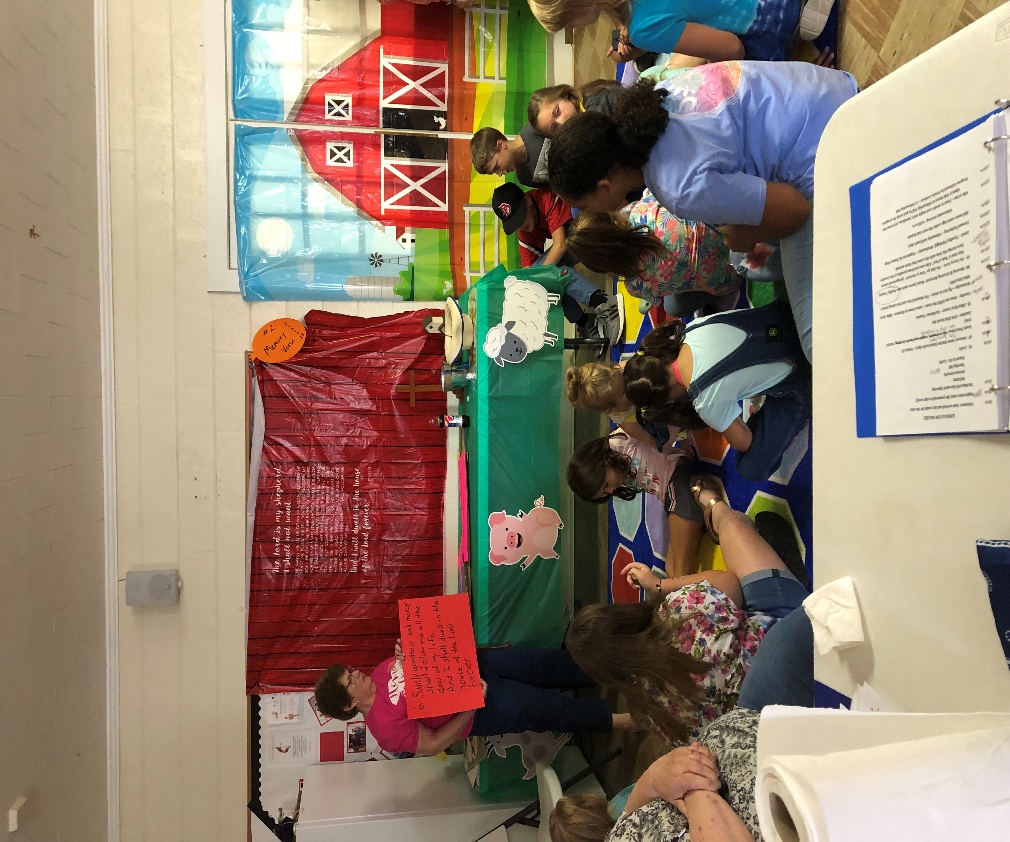 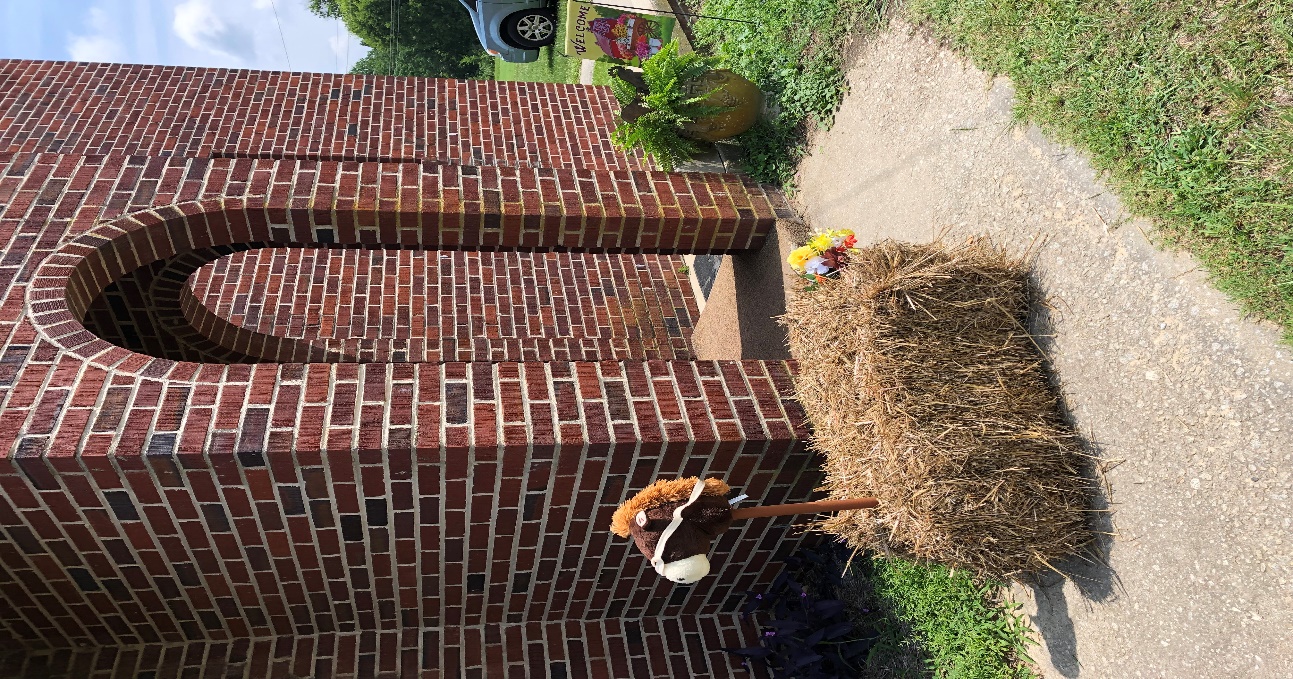 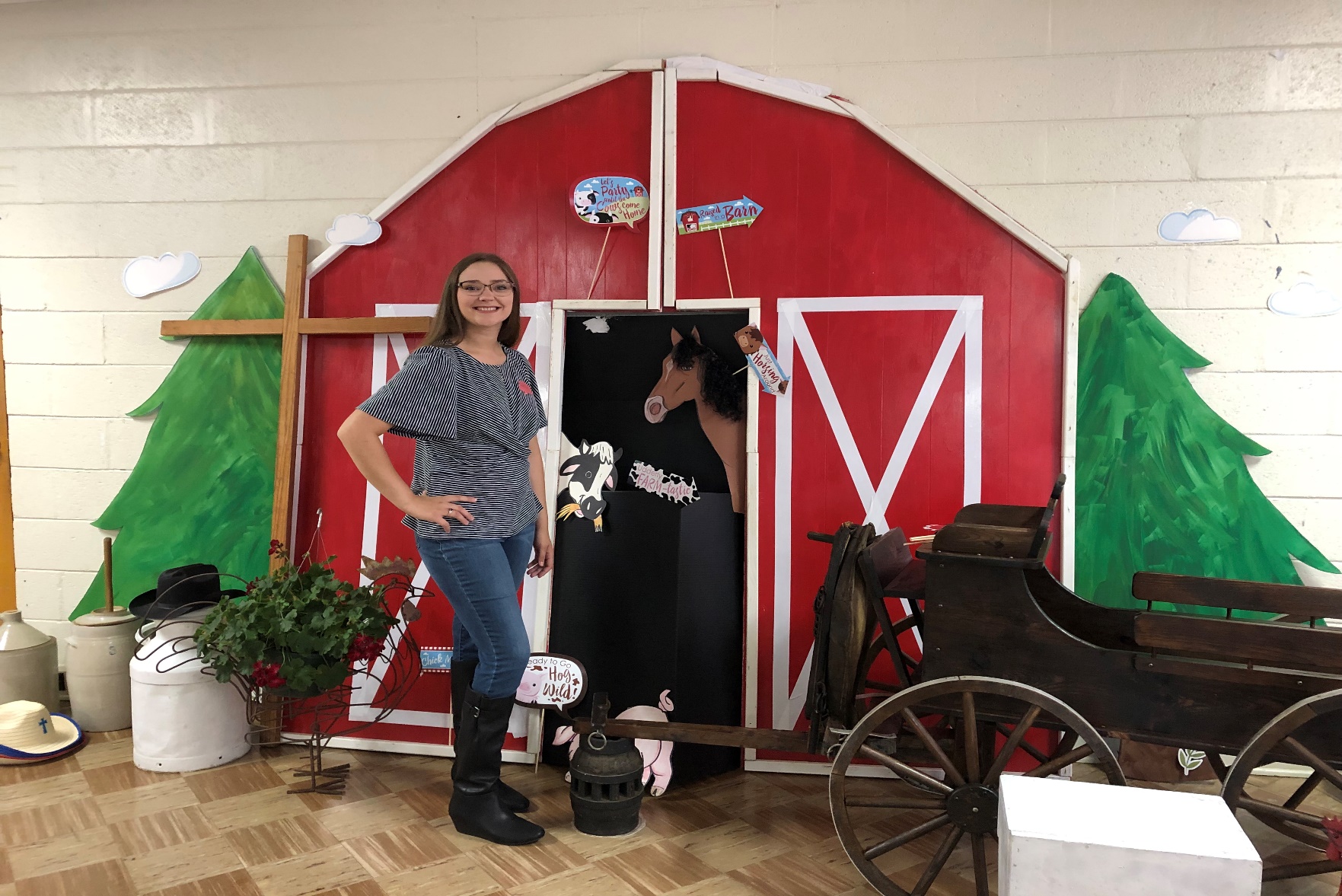                 Learning the 23rd Psalm                                     Charlie the Horse               Recreation – Shelbie J.VBS 2021 – A Blessing to AllTrinity held a 2-day VBS on August 21 and 22nd with 15 children and 1 student assistant, along with a host of volunteers who helped to make VBS a great success.  Our theme of Barnyard Roundup, Jesus Gathers Us Together was everywhere you looked in the Fellowship Hall.  Jesus did indeed gather us together. The children learned new songs, memorized the 23rd Psalm, told everyone that Jesus loved them and put on a great show on Wednesday evening at the VBS Program. Thanks to all who helped with VBS and to all who attended.  We were very excited to have 9 children out of 16 who were not members of Trinity and who we now consider a part of our “church family”. We hope to see everyone again next year when we go on a completely different journey!Event CoordinatorsBetsy BlackClarissa HendrixPhyllis SandersHarriet StevensonPastor doug (P Dougie)             Glynda MeadowsBridget Bouknight                     Joan MorrisTaylor Bouknight                       Jane PollardHolly Hendrix                             Barbara RogersShelbie Johnson                       Dixie WaldropDebbie Lipscomb                      Jane WoodwardMyrtle LongshoreSusan LongshoreBetsy and Barbara at RegistrationSpecial thanks to Pastor doug and Holly Myers for performing our skit, Lynn Mohler for making our barn backdrop, Craig Kesler for providing our hay bales, Wayne Black for the loan of his miniature carriage, Jane and Terry Woodward for obtaining a $250 grant from Thrivent Financial to defray the cost of VBS, Senn Freight Lines and Trinity Women’s Club for lunch each day and the Trinity Men’s Club for the Cookout on Wednesday evening.  Thanks to ALL who provided other props for decorating. Trinity has so many creative and kind people who are always willing to help.                 Learning the 23rd Psalm                                     Charlie the Horse               Recreation – Shelbie J.                                                           VBS Picture Gallery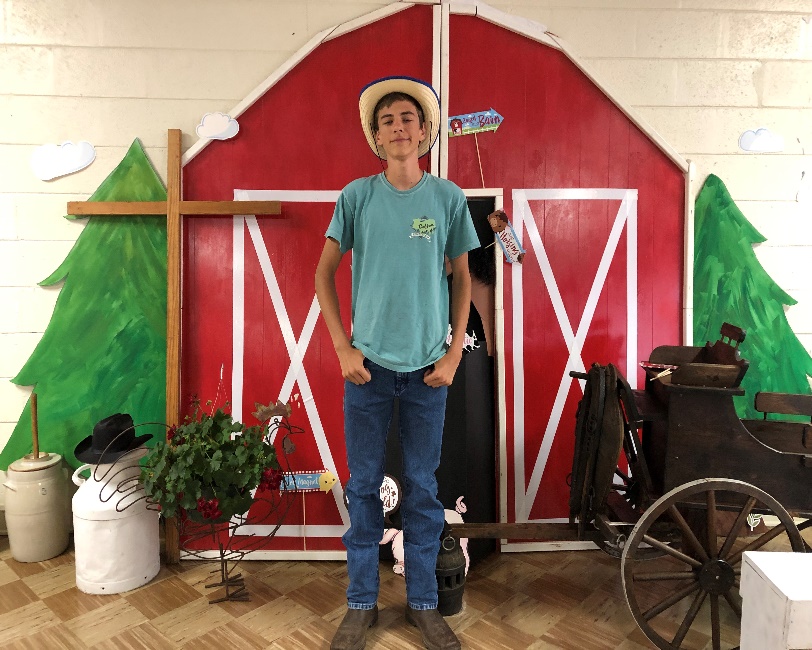 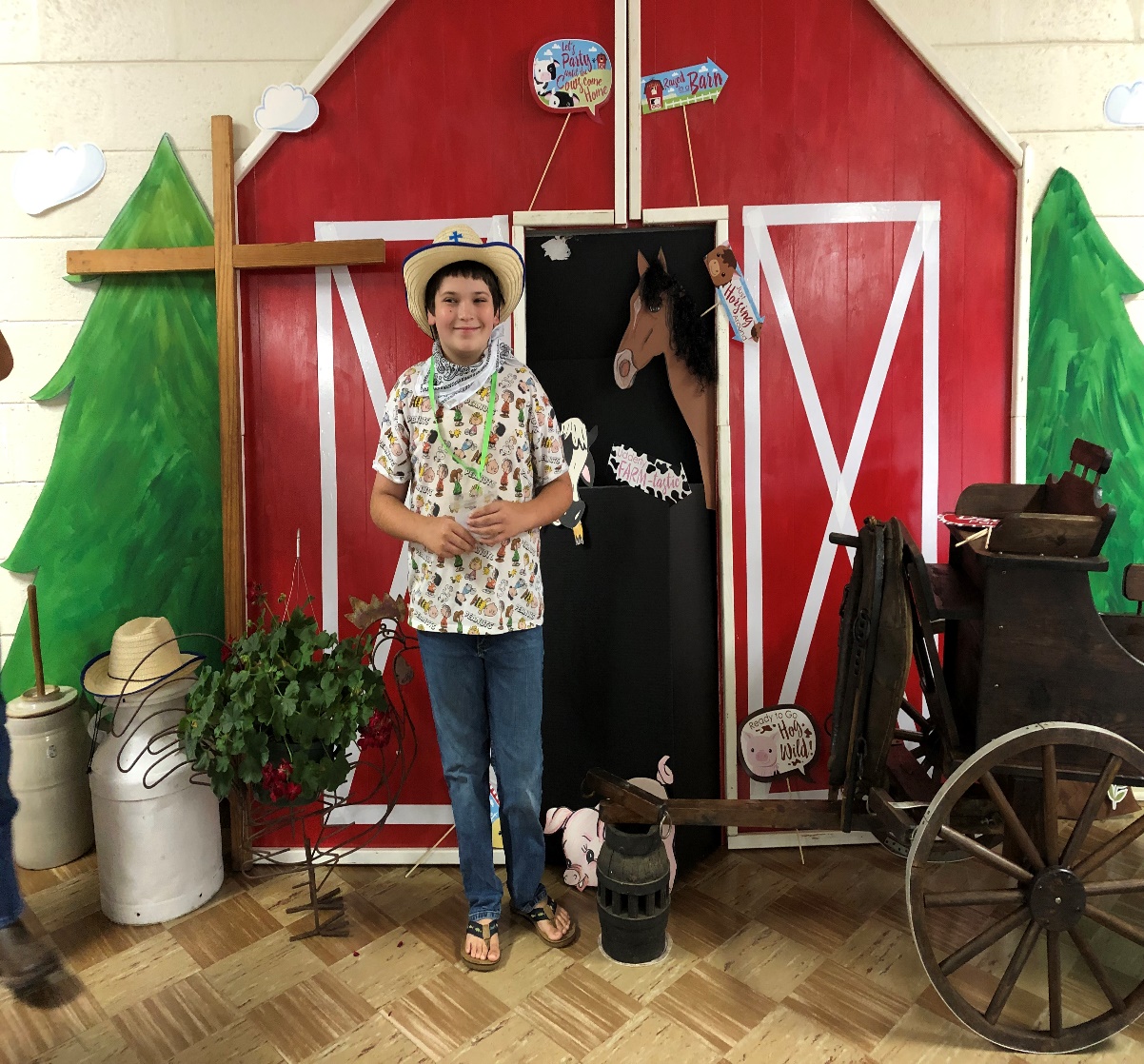 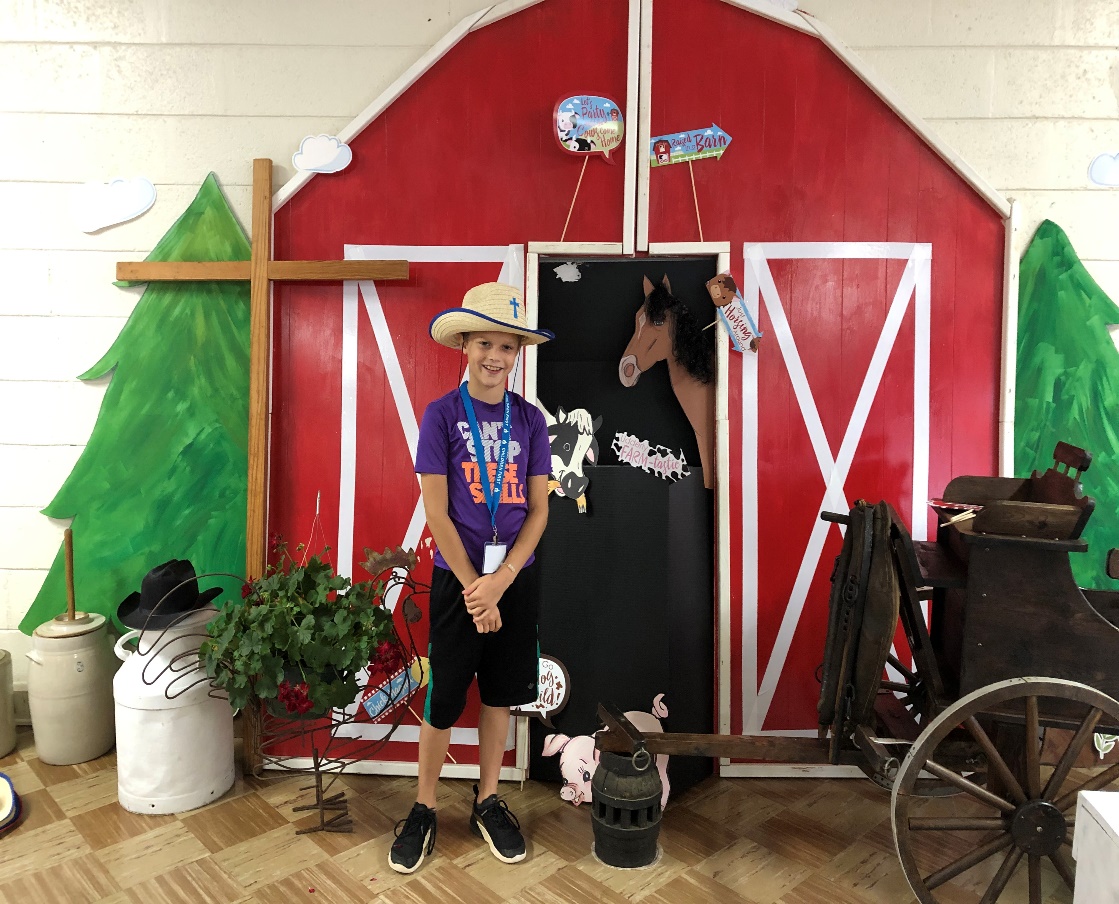 Dalton, Student Asst.                        CJ                                                       Wyatt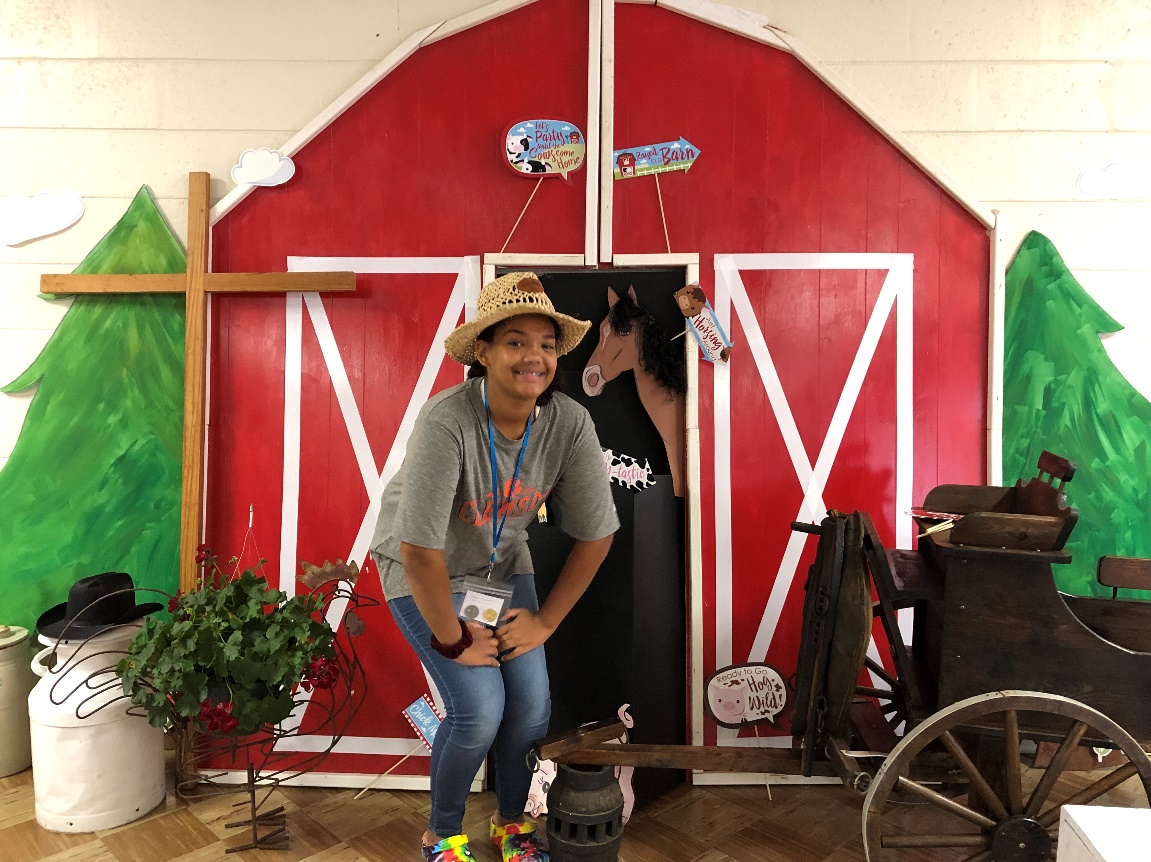 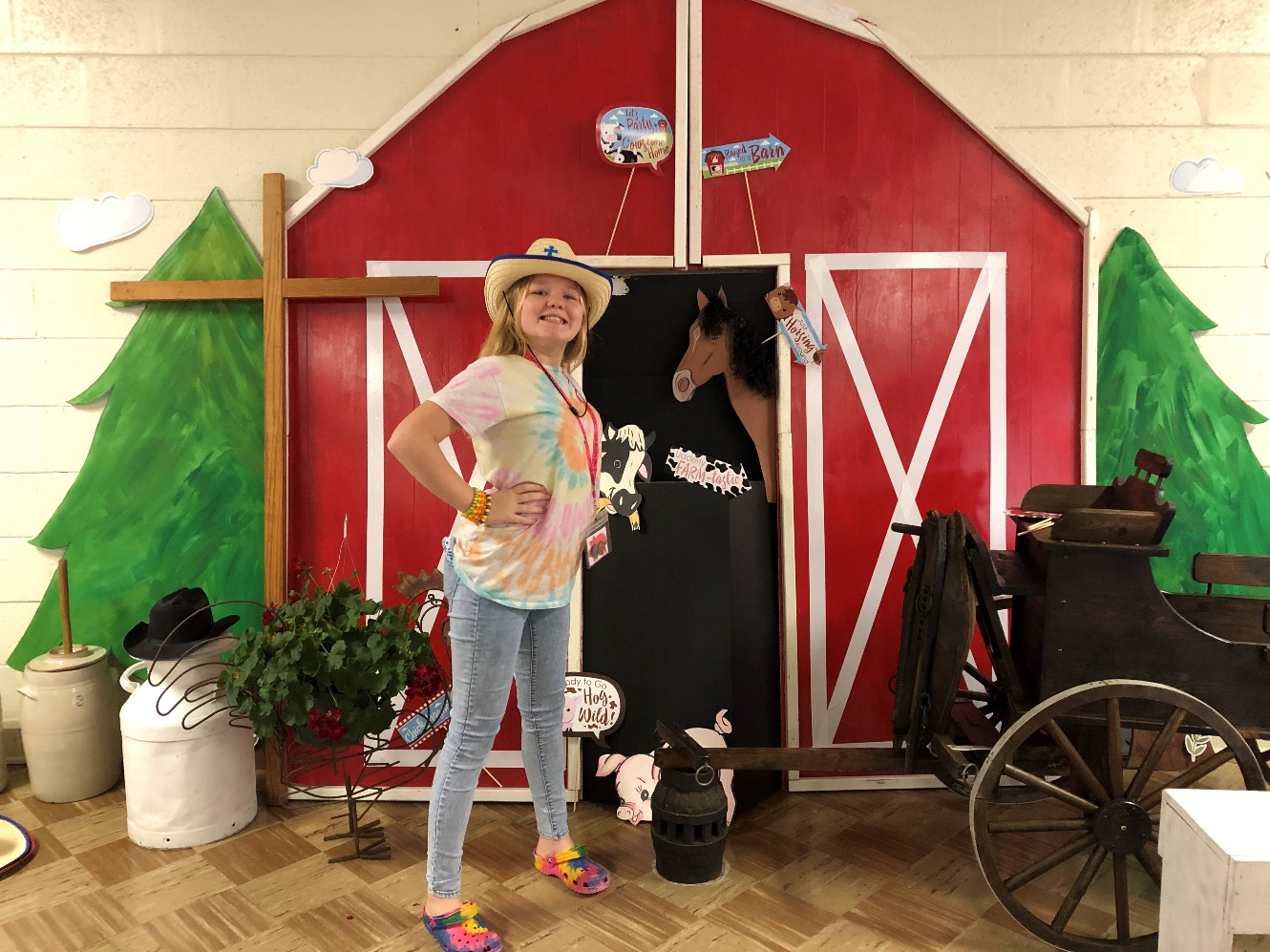 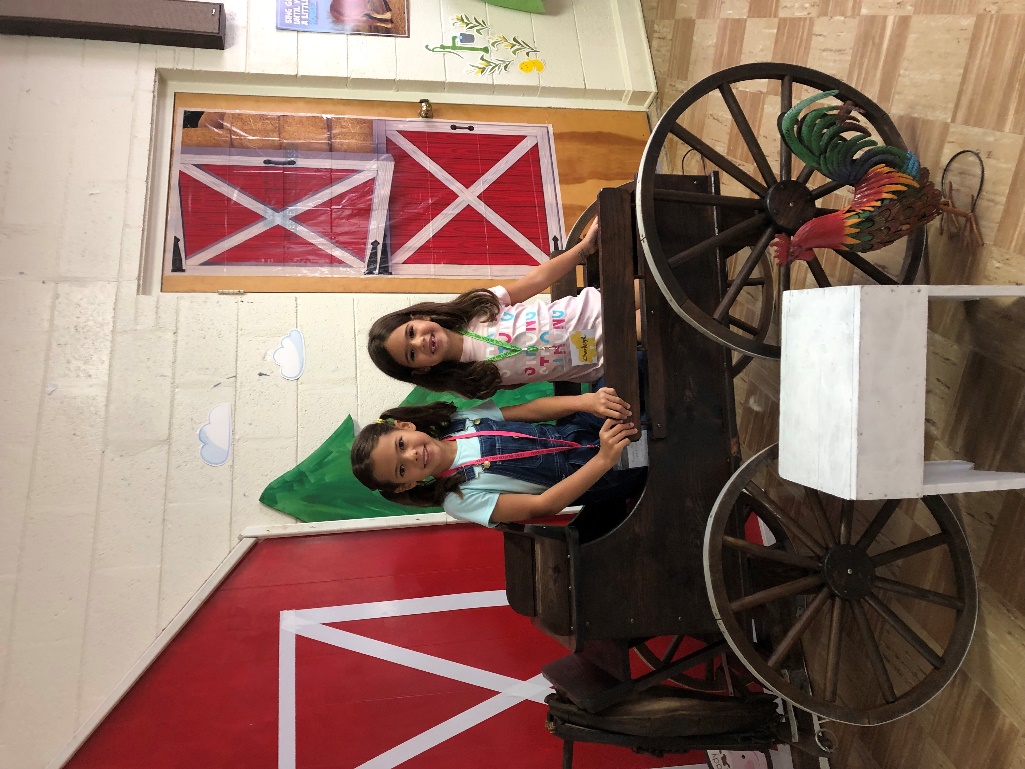   Kella                                                  Anna Grace                             Kathryn and Charliegh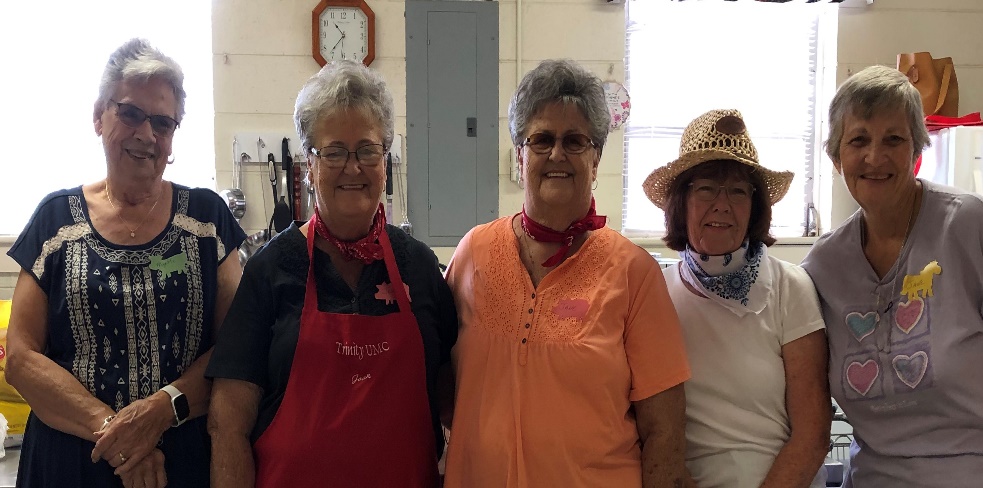 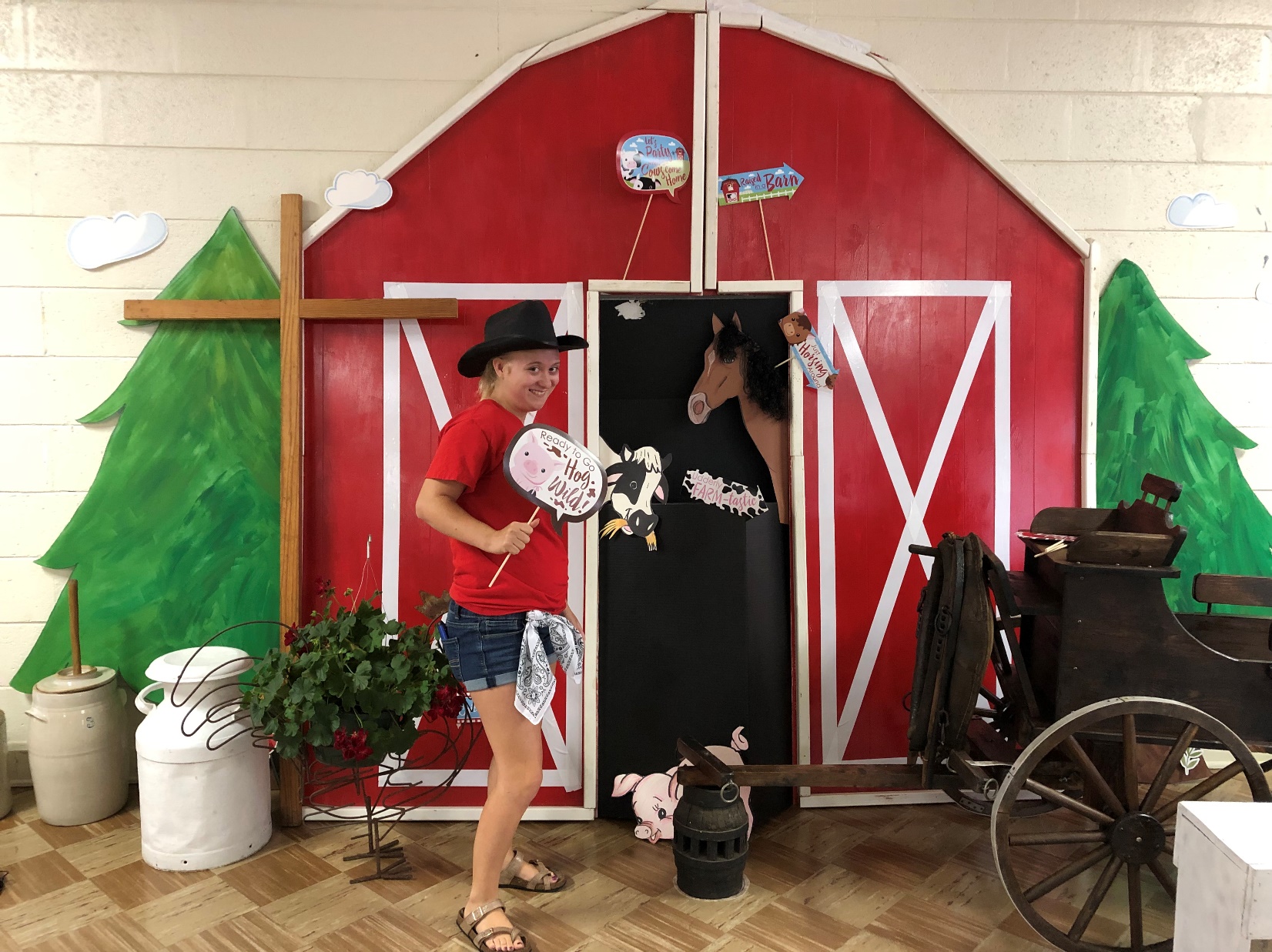 The Oink Oink Grill – Myrtle, Joan, Jane P., Dixie, and Jane W.          Music – Cowgirl Taylor B.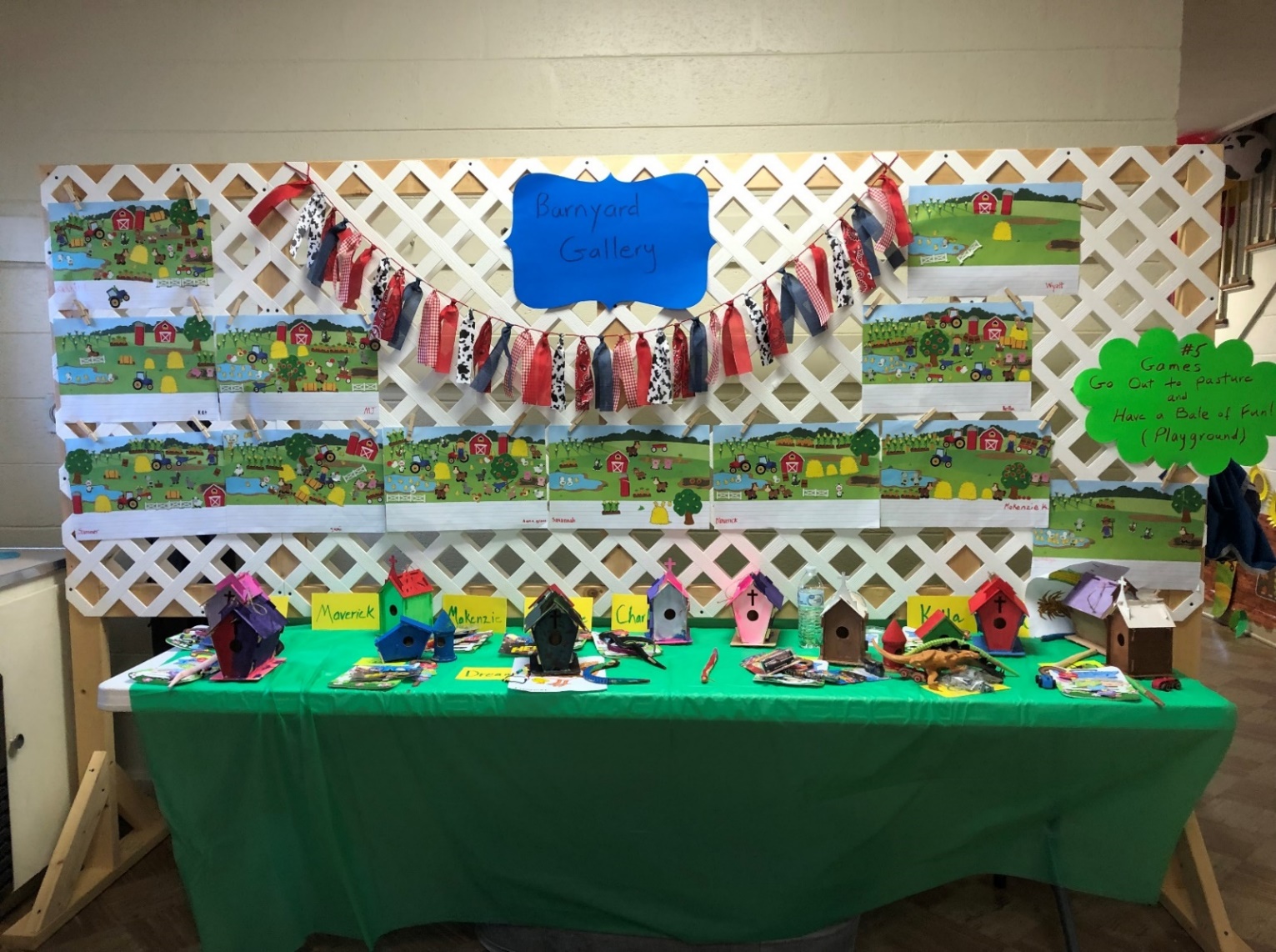                                        Lots of Crafts made by students in just two days.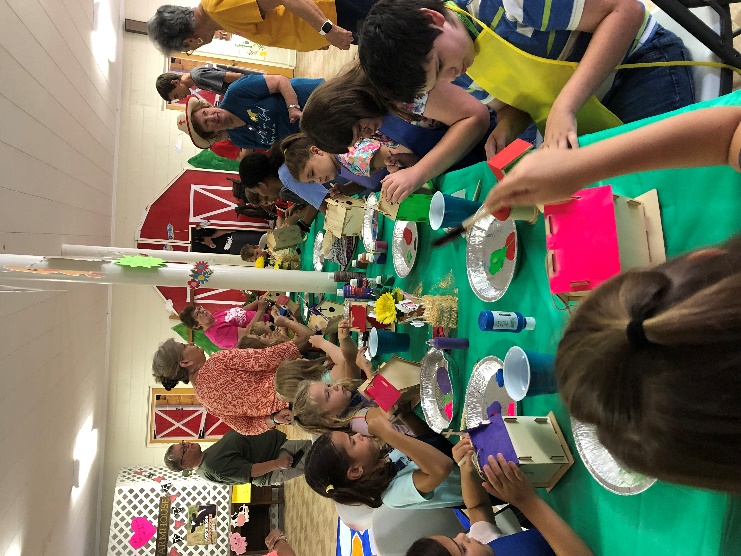 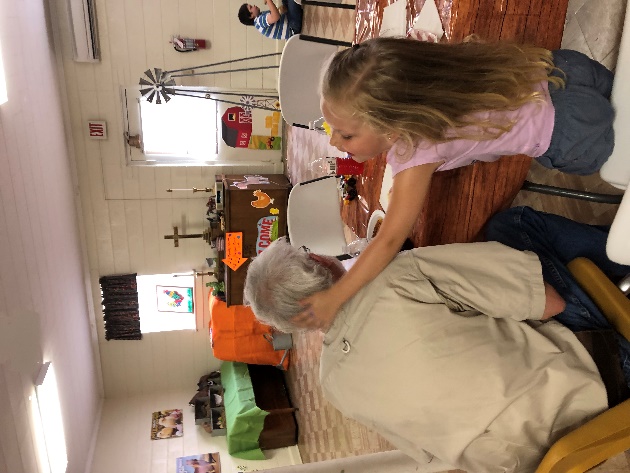 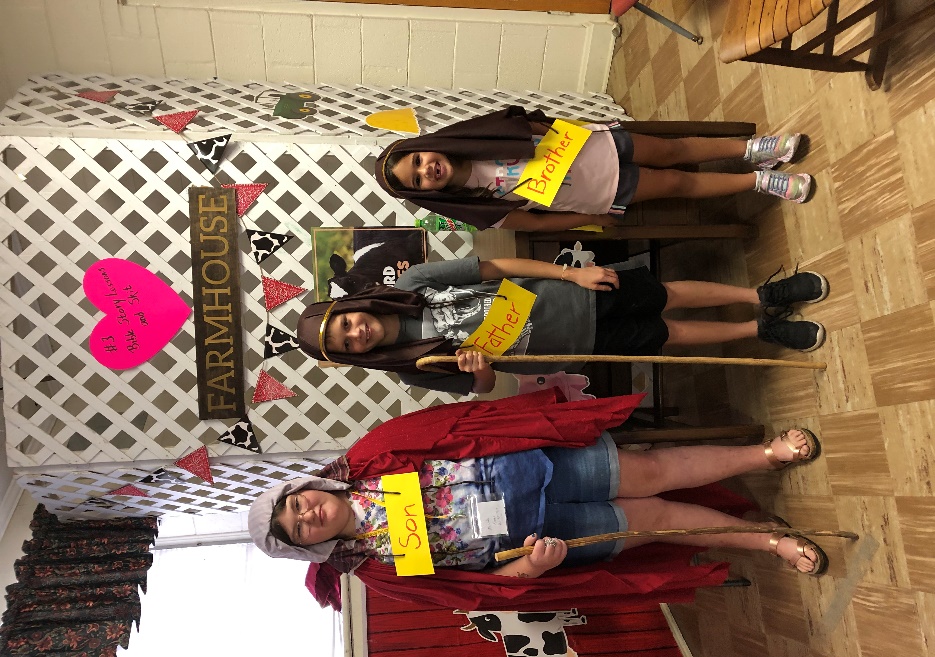                                        Lots of Crafts made by students in just two days.                                       Lots of Crafts made by students in just two days.Crafts                                                    Playing with Pastor’s hair!              The Prodigal Son Skit.       